До заключения Договора об оказании платных медицинских услуг Заказчик (законный представитель потребителя (пациента)   уведомлен:о возможности получения соответствующих видов и объемов медицинской помощи без взимания платы в рамках программы государственных гарантий бесплатного оказания гражданам медицинской помощи (программа) и территориальной программы государственных гарантий бесплатного оказания гражданам медицинской помощи (территориальная программа). Отказ потребителя от заключения договора не может быть причиной уменьшения видов и объемов медицинской помощи, предоставляемых такому потребителю без взимания платы в рамках программы и территориальной программы. Заказчик уведомлен о том, что оплаченные денежные средства по Договору  об оказании платных медицинских услуг не подлежат возмещению за счет средств обязательного медицинского страхования.несоблюдение  указаний (рекомендаций)  исполнителя (медицинского работника, представляющего платную медицинскую услугу), в том числе назначенного режима лечения, может снизить качество представляемой платной медицинской услуги, повлечь за собой невозможность ее завершения в срок или отрицательно сказаться на состоянии здоровья Потребителя (пациента)Заказчик (законный представитель потребителя (пациента) _______________________________                             «      » ________ 20_______ г.ДОГОВОР №  об оказании платных медицинских услуг с законным представителем потребителя (пациента)г. Красноярск                                                                                                                    «     »___________ 20____  г.Общество с ограниченной ответственностью «Альтра», в лице генерального директора Андриянова Виталия Геннадьевича, действующего на основании Устава, именуемое в дальнейшем «Исполнитель», и  _____________________________________________________________, именуемый в дальнейшем «Заказчик», являющийся законным представителем «Потребителя (пациента)»  ___________________________________________________________________ (фио, дата рождения  пациента),на основании ________________________________________________________________ (указать основание),   а вместе именуемые Стороны, руководствуясь нормами Федерального закона от 21.11.2011г. №323 «Об основах охраны здоровья граждан Российской Федерации», закона от 07.02.1992 г. 2300-1 «О защите прав потребителей», Гражданского Кодекса Российской Федерации  от 30.11.1994 г. №51-ФЗ, заключили  настоящий договор об оказании платных медицинских услуг  на следующих условиях:Преамбула к договору: понятия и термины, используемые в договоре.«платные медицинские услуги» - медицинские услуги, предоставляемые потребителям на возмездной основе за счет личных средств граждан, средств работодателей и иных средств на основании договоров, в том числе договоров добровольного медицинского страхования;«потребитель» или «пациент» - физическое лицо,  получающее платные медицинские услуги лично в соответствии с договором, на него распространяется действие Федерального закона 21.11.2011г. №323 «Об основах охраны здоровья граждан в Российской Федерации» и закона от 07.02.1992 г. 2300-1 «О защите прав потребителей». В настоящем договоре термин «пациент» и потребитель» являются идентичными; «законный представитель пациента» - лицо, которое осуществляет законные права пациента, в случае, если пациент является несовершеннолетним, либо  по своему физическому или психическому состоянию лишен возможности самостоятельно реализовать свои права. Законными представителями физического лица являются его родители, усыновители, опекуны или попечители.  Родственные связи или соответствующие полномочия лиц, являющихся законными представителями физического лица, удостоверяются документами, предусмотренными законом;«заказчик» - в настоящем договоре физическое лицо, заказывающее (приобретающее) платные медицинские услуги в пользу пациента; «исполнитель» - медицинская организация ООО «Альтра», оказывающие услуги потребителям  (пациентам) по настоящему договору;«клиника» -  частная клиника «еffi». 1. Предмет Договор1.1. По настоящему договору Исполнитель обязуется оказать Пациенту платные медицинские услуги, а Заказчик обязуется оплатить  их в размере, порядке и сроки, установленные настоящим договором и дополнительными соглашениями к нему, являющимися его неотъемлемыми частями.2. Условия предоставления платных медицинских услуг.2.1. Медицинская помощь при предоставлении платных медицинских услуг организуется и оказывается Исполнителем:- на основании лицензии на осуществление медицинской деятельности: регистрационный номер Л041-01019-24/00359911 от 09.11.2015г. (бессрочная),  лицензирующий орган - Министерством здравоохранения Красноярского края, статус лицензии «действует»,  адрес лицензирующего органа: 660017, г.Красноярск, ул.Красной Армии, 3, телефон: +7 (391)211-51-51. Виды работ (услуг), выполняемых (оказываемых) в составе лицензируемого вида деятельности:    При оказании первичной медико-санитарной помощи организуются и выполняются следующие работы (услуги): - при оказании первичной доврачебной медико-санитарной помощи в амбулаторных условиях по: анестезиологии и реаниматологии, медицинской статистике, медицинскому массажу, операционному делу, сестринскому делу, сестринскому делу в косметологии, сестринскому делу в педиатрии, физиотерапии, функциональной диагностике, лабораторной диагностике, рентгенологии; - при оказании первичной врачебной медико-санитарной помощи в амбулаторных условиях по: организации здравоохранения и общественному здоровью, эпидемиологии, педиатрии, терапии; - при оказании первичной врачебной медико-санитарной помощи в условиях дневного стационара по: организации здравоохранения и общественному здоровью, эпидемиологии, терапии, клинической лабораторной диагностике; - при оказании первичной специализированной медико-санитарной помощи в амбулаторных условиях по: анестезиологии и реаниматологии, гастроэнтерологии, дерматовенерологии, клинической лабораторной диагностике, клинической фармакологии, косметологии, мануальной терапии, неврологии, онкологии, организации здравоохранения и общественному здоровью, эпидемиологии, оториноларингологии (за исключением кохлеарной имплантации), пластической хирургии, психотерапии, рефлексотерапии, сердечно-сосудистой хирургии, сурдологии-оториноларингологии, травматологии и ортопедии, физиотерапии, функциональной диагностике, хирургии, челюстно-лицевой хирургии, эндоскопии, ультразвуковой диагностике, акушерству и гинекологии (за исключением использования вспомогательных репродуктивных технологий и искусственного прерывания беременности), рентгенологии; - при оказании первичной специализированной медико-санитарной помощи в условиях дневного стационара по: анестезиологии и реаниматологии, дерматовенерологии, клинической лабораторной диагностике, клинической фармакологии, мануальной терапии, неврологии, организации здравоохранения и общественному здоровью, оториноларингологии (за исключением кохлеарной имплантации), управлению сестринской деятельностью, физиотерапии, функциональной диагностике, ультразвуковой диагностике, хирургии.     При оказании специализированной, в том числе высокотехнологичной, медицинской помощи организуются и выполняются следующие работы (услуги): - при оказании специализированной медицинской помощи в стационарных условиях по: анестезиологии и реаниматологии, онкологии, организации здравоохранения и общественному здоровью, эпидемиологии, оториноларингологии (за исключением кохлеарной имплантации), пластической хирургии, сестринскому делу, ультразвуковой диагностике, функциональной диагностике, хирургии, челюстно-лицевой хирургии, эндоскопии,  клинической лабораторной диагностике, лабораторной диагностике, ультразвуковой диагностике, физиотерапии.    При проведении медицинских экспертиз организуются и выполняются следующие работы (услуги) по: экспертизе временной нетрудоспособности, экспертизе качества медицинской помощи.- в соответствии с положением об организации оказания медицинской помощи по видам медицинской помощи, которое утверждается Министерством здравоохранения Российской Федерации;- в соответствии с порядками оказания медицинской помощи, утверждаемыми Министерством здравоохранения Российской Федерации, обязательными для исполнения на территории Российской Федерации всеми медицинскими организациями;- в соответствии с Правилами предоставления  медицинскими организациями платных медицинских услуг, утвержденных Постановлением правительства РФ от 11.05.2023 г. №736 «Об утверждении правил предоставления медицинских  услуг».- на основе клинических рекомендаций;- с учетом стандартов медицинской помощи, утверждаемых Министерством здравоохранения Российской Федерации.2.2. Платные медицинские услуги  соответствуют номенклатуре медицинских услуг, утверждаемой Министерством здравоохранения Российской Федерации, и могут предоставляться в полном объеме стандарта медицинской помощи либо в виде осуществления отдельных консультаций или медицинских вмешательств, а также в объеме, превышающем объем выполняемого стандарта медицинской помощи, по письменному согласию Потребителя и (или) Заказчика.2.3. Условия использования материально-технический базы, привлечения медицинских работников для оказания  платных медицинских услуг, порядок определения цен  устанавливаются Исполнителем.  2.4. Платные медицинские услуги предоставляются при наличии письменного информированного добровольного согласия Заказчика на виды медицинских вмешательств, включенных в Перечень определенных видов медицинских вмешательств, а также письменного информированного добровольного согласия  Заказчика на определенную  медицинскую услугу (процедуру),  данное  в порядке, установленном  действующим законодательством РФ. Перед оформлением информированного добровольного согласия лечащий врач или иной медработник Исполнителя, предоставляет в доступной для Заказчика форме полную информацию о целях, методах оказания медицинской помощи, связанном с ними риске, возможных вариантах медицинских вмешательств, в том числе вероятности развития осложнений, а также о предполагаемых результатах оказания медицинской помощи.      2.5. При направлении Пациента лечащим врачом на консультацию, диагностическое исследование или     госпитализацию при отсутствии экстренных показаний срок ожидания медицинской услуги не должен      превышать 90 дней рабочих дней. Порядок фиксирования очередности устанавливается  генеральным     директором ООО «Альтра».2.6. В случае,  если при предоставлении платных медицинских услуг потребуется предоставление дополнительных медицинских услуг по экстренным показаниям для устранения угрозы жизни Пациента   при внезапных острых заболеваниях, состояниях, обострениях хронических заболеваний, такие медицинские услуги оказываются без взимания платы в соответствии с Федеральным законом "Об основах охраны здоровья граждан в Российской Федерации".2.7. При заключении  настоящего договора Заказчику предоставлена  следующая информация:- стандарты медицинской помощи и клинические рекомендации (при их наличии), применяемые при  предоставлении платных медицинских услуг- информация о возможности  осуществления отдельных консультаций или медицинских вмешательств, в том числе в объеме, превышающем объем выполняемого стандарта медпомощи.- сроки ожидания предоставления платных медицинских услуг- правила оказания платных медицинских услуг в ООО "Альтра"-  сведения о медицинских работниках, участвующих в предоставлении платных медицинских услуг,об уровне  их профессионального  образования и квалификации;- график работы медицинских работников, участвующих в предоставлении платных медицинских услуг,- образцы договоров об оказании платных медицинских услуг-перечень  платных медицинских услуг, соответствующих номенклатуре медицинских услуг, (действующий прейскурант цен в рублях), - режим работы клиники- другие сведения, относящиеся к предмету Договора.2.8.Вышеперечисленная информация размещена Исполнителем  на официальном сайте сайте  www.effi-clinic.ru, на информационном стенде (стойке)  в помещении Клиники в наглядной и доступной неограниченному кругу лиц форме в течении всего рабочего времени Клиники.2.9. Исполнитель оказывает  платные медицинские услуги в помещениях Клиники, расположенных по адресам: 660018, г. Красноярск, ул. Историческая, дом 111, строение 3, корп. 1, корп. 2; 660049, г. Красноярск, ул. Дубровинского, дом 50 (обособленное подразделение) в соответствии с режимом работы.2.10.  Предоставление услуг  по настоящему договору происходит в порядке предварительной записи пациента при обращении очно  к менеджеру Клиники, посредством телефонной связи либо через  официальный сайт www.effi-clinic.ru2.11. Пациенты, не достигшие совершеннолетия, а также признанные недееспособными по медицинским и иным показаниям, принимаются  Исполнителем в соответствии с Гражданским Кодексом Российской Федерации и Федеральным законом «Об основах охраны здоровья граждан в Российской Федерации». 2.12. При обращении Заказчика за конкретной медицинской услугой (комплексом услуг), между Заказчиком и Исполнителем заключается Дополнительное соглашение к настоящему договору,  являющееся  его неотъемлемой частью,  в котором Сторонами согласуются: услуга (перечень услуг), срок (период) выполнения услуги (услуг), срок ожидания, стоимость услуги (услуг), порядок оплаты  и иные необходимые условия.2.13. При предоставлении платных медицинских услуг гражданам иностранных государств (нерезидентам) Исполнитель обеспечивает  передачу сведений об осуществлении медицинской деятельности в отношении нерезидентов в соответствии с указаниями Центрального банка РФ.2.14. Платные медицинские услуги могут быть оказаны анонимно, за исключением случаем, предусмотренных действующим законодательством.  3. Права и обязанности сторон3.1. Исполнитель обязуется:3.1.1. Оказать пациенту платные медицинские услуги в полном объеме, согласованные с Заказчиком в Дополнительном соглашении к настоящему договору, являющемся его неотъемлемой частью. 3.1.2. В случае, если при предоставлении платных медицинских услуг возникнет целесообразность дополнительных медицинских услуг, они могут быть оказаны исключительно с согласия Заказчика. 3.1.3. Предоставить Заказчику по его требованию и в доступной для него форме информацию:- о состоянии здоровья Пациента, включая сведения о результатах обследования, диагнозе, методах лечения, связанном с ними риске, возможных вариантах и последствиях медицинского вмешательства, ожидаемых результатах лечения;- об используемых при предоставлении платных медицинских услуг лекарственных препаратах и медицинских изделиях, в том числе о сроках их годности (гарантийных сроках), показаниях (противопоказаниях) к применению, а также сведения, позволяющие идентифицировать имплантированное в организм человека медицинское изделие.3.1.4. Обеспечить участие высококвалифицированного медицинского персонала для предоставления услуг по настоящему договору.3.1.5. При предоставлении платных медицинских услуг соблюдать установленные законодательством Российской Федерации требования к оформлению и ведению медицинской документации, учетных и отчетных статистических форм, порядку и срокам их представления.3.1.6. Вести учет видов, объемов, стоимости оказанных Пациенту услуг, а также денежных средств, поступивших от Заказчика по настоящему договору.3.1.7. Немедленно извещать Заказчика о невозможности оказания необходимой медицинской помощи Пациенту по настоящему договору либо о возникших обстоятельствах, которые могут привести к изменению сроков и объема оказания медицинских услуг. 3.1.8. При необходимости оказания Пациенту платных немедицинские услуги (сервисные, бытовые транспортные), они предоставляются  на основании  заключенного  дополнительного соглашения  к настоящему  договору или самостоятельного договора.3.1.9. Хранить настоящий договор  в порядке, определенном законодательством Российской Федерации об архивном деле.3.1.10. По требованию Заказчика  представить для ознакомления  выписку из единого государственного реестра юридических лиц на ООО «Альтра»3.2. Исполнитель вправе:3.2.1. При выявлении у Пациента противопоказаний к проведению лечебных и диагностических мероприятий либо при отсутствии возможности оказать квалифицированную помощь пациенту в рамках клиники,  отказать в их проведении.3.2.2. Производить  с согласия  Заказчика  фотографирование Пациента в режиме «до–в ходе-после»  процедуры (манипуляции), если это требуется для наиболее эффективного оказания услуги либо для оценки наступившего результата. 3.2.3. Использовать  фотографии Пациента, результаты, описание хода лечения и прочую информацию при проведении соответствующих экспертиз, в научных целях при опубликовании в специализированной медицинской литературе без указания данных пациента или Заказчика, достаточных для его идентификации.3.3. Заказчик (законный представитель пациента) обязуется:3.3.1. Оплатить оказанную Исполнителем медицинскую услугу в порядке и сроки, установленные настоящим договором (дополнительными соглашениями к настоящему договору. 3.3.2. Подписать  акт выполненных услуг или представить свои мотивированные возражения в течение 3 (трех) рабочих дней. В случае непредоставления Заказчиком мотивированных возражений в указанный срок  услуга (услуги) считаются оказанными в полном объеме и с надлежащим качеством.3.3.3. Предоставить Исполнителю данные предварительных исследований и консультаций специалистов, проведенных вне медицинской организации Исполнителя (при их наличии), а также сообщить все известные сведения о состоянии  здоровья Пациента, в том числе об аллергических реакциях на лекарственные средства, о предшествующем лечении, операциях, заболеваниях и иных факторах, которые могут повлиять на ход лечения.3.3.4. Ознакомиться с порядком и условиями предоставления медицинских услуг по настоящему договору.3.3.5. Обеспечить соблюдение и строгое  выполнение Пациентом следующего: - правила  поведения пациента  в медицинской организации ООО «Альтра»- рекомендации и указания лечащего врача- режим лечения, в том числе  определенный на период их временной нетрудоспособности- график прохождения процедур;- режима при приеме лекарственных препаратов;- правил (положение) об оказании платных медицинских услуг  ООО «Альтра»- правил техники безопасности и пожарной безопасности.3.3.6. Согласовывать со специалистами, оказывающими платные медицинские услуги, употребление  пациентом любых терапевтических препаратов, лекарств, лекарственных трав, мазей и прочего.3.4. Заказчик  (законный представитель потребителя) имеет право:3.4.1. В доступной для него форме получить информацию о состоянии здоровья Пациента, включая сведения о результатах обследования, наличии заболевания, его диагнозе и прогнозе, методах лечения, связанном с ними риске, возможных вариантах медицинского вмешательства, их последствиях и результатах проведенного лечения.3.4.2. Получить у Исполнителя медицинские документы (копии медицинских документов, выписки из медицинских документов), отражающие состояние  здоровья Пациента  после получения платных медицинских услуг, включая сведения о результатах обследования, диагнозе, методах лечения, об используемых при предоставлении платных медицинских услуг лекарственных препаратах и медицинских изделиях, без взимания дополнительной платы. Порядок получения: запрос на предоставление требуемой информации подается Заказчиком  любым выбранным им способом, в том числе  на бумажном носителе администратору клиники,  либо на электронную почту  Исполнителя, указанную в реквизитах  Исполнителя. Требуемые документы выдаются Заказчику  в соответствии со сроками и условиями, утвержденными Приказом Министерства здравоохранения РФ от 31 июля 2020 г. N 789н "Об утверждении порядка и сроков предоставления медицинских документов (их копий) и выписок из них".3.4.3. На устранение недостатков оказанных услуг в разумный срок, согласно статье 30 Закона РФ от 07.02.1992 № 2300-1«О защите прав потребителей». При этом Сторонами заключается дополнительное соглашение, регламентирующее сроки устранения недостатков. 3.4.4. На возмещение вреда, причиненного жизни или здоровью пациента в результате предоставления  платной медицинской услуги ненадлежащего качества.3.4.5. Дать свободно, своей волей и в своем интересе согласие на обработку персональных данных своих и Пациента, необходимых для исполнения настоящего договора, а также для защиты жизни, здоровья или иных жизненно важных интересов Пациента.3.4.6. В любое время расторгнуть настоящий договор.  4. Стоимость медицинских услуг и порядок расчетов4.1. Перечень платных медицинских услуг, срок (период), стоимость, порядок расчетов согласовываются Сторонами в Дополнительном соглашении к настоящему договору. 4.2. Стоимость услуг, оказываемых Исполнителем по настоящему договору, определяется в рублях Российской Федерации в  соответствии с   Прейскурантом цен на  медицинские услуги, действующим на момент  заключения Дополнительного соглашения на оказание конкретной услуги.4.3. По  письменному требованию Заказчика на представление платных медицинских услуг может быть составлена смета, которая будет являться неотъемлемой частью настоящего договора.4.4. Расчет осуществляется в рублях РФ способом,  не запрещенным  действующим законодательством  РФ,  безналичным способом (для юридических лиц), наличными денежными средствами или с использованием платежных банковских карт по выбору Заказчика.4.5. После оплаты Заказчику выдается контрольно-кассовый чек (или иной документ), подтверждающий произведенную оплату.4.6. По окончании выполнения услуги (комплекса услуг) Сторонами подписывается акт выполненных услуг (работ).4.7. В случае если по каким-либо причинам, не зависящим от волеизъявления Сторон, объем оказываемых Пациенту  услуг, предусмотренный дополнительным соглашением к настоящему договору, сократится либо оказание услуг на каком-либо этапе лечения окажется невозможным, Стороны обязуются заключить соответствующее дополнительное соглашение. При этом с Заказчика удерживается сумма за фактически оказанные услуги либо остаток предоплаты внесенной  Заказчиком,  возвращается ему в момент окончательных расчетов.4.8. В целях защиты прав Заказчика Исполнитель по его письменному обращению выдает следующие документы, подтверждающие фактические расходы на оказанные медицинские услуги и (или) приобретение лекарственных препаратов для медицинского применения:- копию договора с приложениями и дополнительными соглашениями к нему (в случае заключения);- справку об оплате медицинских услуг по установленной форме;- рецептурный бланк с проставленным штампом «Для налоговых органов Российской Федерации», идентификационный номер налогоплательщика», заверенный подписью и личной печатью врача, печатью медицинской организации;- документы установленного образца, подтверждающие оплату лекарственных препаратов.5. Ответственность сторон 5.1. За неисполнение либо ненадлежащее исполнение обязательств по договору Стороны несут ответственность, предусмотренную законодательством Российской Федерации.5.2. Вред, причиненный жизни или здоровью Потребителя в результате оказания платных медицинских услуг ненадлежащего качества, подлежит возмещению Исполнителем в соответствии с законодательством Российской Федерации.5.3. Обязанность Исполнителя по возврату денежной суммы, уплаченной  Заказчиком  по договору возникает  в соответствии с главой III Закона Российской Федерации «О защите  прав потребителей».5.4. Исполнитель не несет ответственности за оказание услуг в неполном либо меньшем объеме, чем предусмотрено настоящим договором (дополнительным соглашением), в случаях предоставления Пациентом неполной информации о своем здоровье  либо вызванных медицинскими показаниями.5.5.  Стороны освобождаются от ответственности за частичное или полное неисполнение либо ненадлежащее исполнение своих обязательств по настоящему договору, если это неисполнение явилось следствием форс-мажорных обстоятельств (стихийные бедствия, пандемии, эпидемии, военные действия, забастовки, издание соответствующих указаний и распоряжений органами власти или местного самоуправления  и т. п.), препятствующих выполнению обязательств по настоящему договору.6. Порядок разрешения обращений и споров.6.1. При возникновении конфликтной ситуации, вопросов или предложений Стороны вправе обратиться друг к другу с письменной мотивированной претензией (обращением). Претензия (обращение) направляется по адресу: 660018, г. Красноярск, а/я 2504, либо на электронную почту adm@effi-clinic.ru либо  info@effi-clinic.ru.6.2. Исполнитель рассматривает претензию и удовлетворяет заявленные требования (направляет отказ в удовлетворении заявленных требований) в сроки, установленные для удовлетворения требований потребителя Законом Российской Федерации "О защите прав потребителей".6.3. Ответ на претензию направляется на электронную либо по  почтовому адресу Заказчика, указанную в разделе Реквизиты сторон в  настоящем договоре, либо по требованию Заказчика, может быт вручен лично.6.4. Представитель Пациента может сделать обращение  в Росздравнадзор (660021, Красноярск, пр-т Мира, д. 132, е-mail: info@reg24.roszdravnadzor.gov.ru..) или в Роспотребнадзор (660049, г.Красноярск, ул. Каратанова, д. 21, е-mail: office@24.rospotrebnadzor.ru).6.5. При  невозможности досудебного урегулирования конфликта,  спор рассматривается в  суде соответствующей юрисдикции в соответствии с требованиями действующего законодательства.6.6. Представитель пациента вправе оставить свой отзыв в книге отзывов и предложений, находящийся на информационном стенде (стойке) либо на сайте  www.effi-clinic.ru7. Конфиденциальность7.1. Стороны берут на себя взаимные обязательства по соблюдению режима конфиденциальности в отношении информации, полученной при исполнении настоящего договора.7.2. Исполнитель обязуется хранить в тайне информацию о факте обращения Заказчика (Пациента) за оказанием платных медицинских услуг Пациенту, состоянии здоровья, диагнозе заболевания и иные сведения, полученные при его обследовании и лечении (врачебная тайна) за исключением случаев, прямо предусмотренных  действующим законодательством РФ. 8. Заключительные положения.8.1. Настоящий договор вступает в силу с момента его подписания Сторонами и действует в течение 12 месяцев.8.2. Если ни одна из Сторон за 30 дней до окончания срока действия Договора письменно не заявит о желании расторгнуть (изменить, прекратить, отказаться от исполнения Договора), действие настоящего договора считается пролонгированным на тот же срок на тех же условиях.8.3. Настоящий договор может изменен или  расторгнут по согласию Сторон и по основаниям, предусмотренным  действующим законодательством. Сторона-инициатор направляет  другой Стороне соответствующее уведомление по реквизитам, указанным в настоящем договоре.8.4. Настоящий договор может быть в любое время расторгнут по инициативе Заказчика (законного представителя Пациента)  путем направления Исполнителю соответствующего уведомления. При этом  Заказчик (законный представитель пациента) обязан оплатить   фактически понесенные Исполнителем расходы в связи с исполнением настоящего договора (дополнительных  соглашений к нему).8.5. Во всем, что не предусмотрено настоящим договором, Стороны руководствуются действующим законодательством Российской Федерации.8.6. Любые изменения и дополнения к настоящему договору действительны только в том случае, если они совершены в письменной форме и подписаны обеими Сторонами.8.7. Перед заключением (подписанием) настоящего договора  Заказчик (законный представитель Пациента)  внимательно ознакомился с его текстом без ограничения времени. Текст договора понятен, условия приемлемы. Настоящий договор подписан Заказчиком (законным представителем пациента) добровольно. 8.8. Договор составлен в двух экземплярах, по одному для каждой из Сторон. Заказчик (законный представитель пациента)  получил свой экземпляр договора на руки.9. Реквизиты Сторон.Исполнитель: ООО «Альтра» (частная клиника «effi») ОГРН 1092468051422 ИНН 2460219772  КПП 246001001юридический адрес: 660018, г. Красноярск, ул. Историческая, 111, стр. 3, корп. 2, пом. 10, 11 почтовый адрес: 660018, г. Красноярск, а/я 2504обособленное подразделение: 660049, г. Красноярск, ул. Дубровинского, 50тел.: +7 (391) 200 90 11, сайт: http://effi-clinic.ru  e-mail:info@effi-clinic.ru Лицензия № Л041-01019-24/00359911 от 09.11.2015 на осуществление медицинской  деятельности (бессрочная), выдана Министерством здравоохранения Красноярского края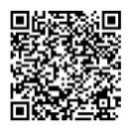 Пациент:  ФИО, дата рождения, документ, удостоверяющий личность, адрес места жительства, телефонЗаказчик (законный представитель пациента): ФИО, паспорт или иной документ, удостоверяющий личность адрес места жительства Заказчика, иные адреса (при наличии), телефон, электронная почта,  документ-основания законного представления прав пациента (свидетельство о рождении, судебное решение, свидетельство о государственной регистрации усыновления (удочерения), акт органа опеки и попечительства об установлении опеки или попечительства.10. Подписи сторон.Исполнитель: Генеральный директор ООО «Альтра» (частная клиника «effi») ___________________________________________ /Андриянов В.Г./Заказчик (законный представитель пациента): ______________________________________ / Фамилия Имя Отчество/